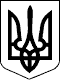   ЗакарпатськА ОБЛАСНА РАДАП’ята сесія VIIІ скликанняР І Ш Е Н Н Я        2021                                          Ужгород                                      № Про внесення змін до рішення обласної ради від 25 лютого 2021 року№ 172 «Про наглядові ради»Відповідно до пункту 20 частини 1 статті 43 Закону України «Про місцеве самоврядування в Україні», у зв’язку з необхідністю внесення змін до складу Наглядової ради комунального підприємства «Агентство регіонального розвитку та транскордонного співробітництва «Закарпаття» Закарпатської обласної ради, обласна рада в и р і ш и л а: 1. Внести зміни до рішення обласної ради від 25 лютого 2021 року 
№ 172 «Про наглядові ради», виклавши  додаток 4 до рішення у новій редакції (додається). 2. Контроль за виконанням цього рішення покласти на першого заступника голови обласної ради  та постійну комісію обласної ради з питань регіонального розвитку, комунального майна та приватизації.Голова ради                                                                     Володимир ЧУБІРКОІніціатор: голова обласної радиАвтор: виконавчий апарат обласної радиПроєкт№ 2389 ПР/01-15                          